Estado do Rio Grande do Sul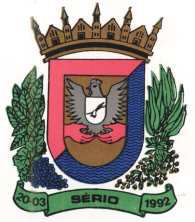 MUNICÍPIO DE SÉRIO RESUMO DOS CONTRATOS FIRMADOS EM MARÇO DE 2020Prefeitura Municipal de Sério, 17 de abril de 2020.ELIR ANTONIO SARTORIPrefeito MunicipalContrato09/2020ObjetoConcessão de Uso do Ginásio de Esportes MunicipalPeríodo1 ano.ContratadaARTHEMIO DANIELI - MEIValorR$ 110,00 mensais.Início de vigência04 de março de 2020LicitaçãoConcorrência nº 1/2020